To whom can we go? You have the words of eternal life.If we have trouble understanding and coming to terms with some of the teachings of Jesus in the gospel, then we can take some comfort from the reaction of the disciples in today’s gospel. It seems that it was not only the members of the Jewish synagogue who were offended by his teaching, but also those who had accepted Jesus as Messiah or Christ and had joined the community of believers.  “This teaching is difficult; who can accept it?” they complain. Once more, Jesus’ response introduces new teaching, teaching that can only raise more questions in their minds.  He links “spirit” with “life”. Having used the term “flesh” of his body and of the life that he offers to those who eat of his flesh, he now introduces an element of doubt: flesh is now “useless”! It is typical of John to use the same word in a variety of ways. Here “flesh” is used negatively and metaphorically to refer to human weakness and sinfulness in contrast with “spirit” which evokes the creative spirit of God that moved over the waters at creation and the spirit that informed the word of the prophets.          An excerpt by Sr. Veronica Lawson                              PLENARY COUNCIL PRAYERCome, Holy Spirit of Pentecost. Come, Holy Spirit of the great South Land.  O God, bless and unite all your people in Australia and guide us on the pilgrim way of the Plenary Council.  Give us the grace to see your face in one another and to recognise Jesus, our companion on the road. Give us the courage to tell our stories and to speak boldly of your truth.  Give us ears to listen humbly to each other and a discerning heart to hear what you are saying.  Lead your Church into a hope-filled future, that we may live the joy of the Gospel.  Through Jesus Christ our Lord, bread for the journey from age to age. Amen. Our Lady Help of Christians, pray for us.  Saint Mary MacKillop, pray for us. 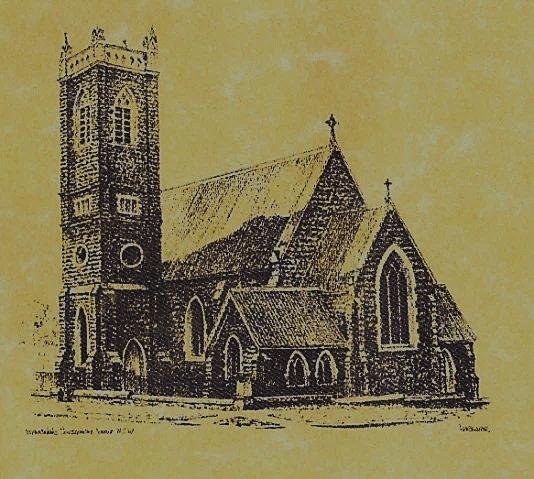 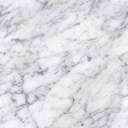 Feast DayWishing all ouFEASTS DAYS                                                                                   Feast Days                                                                                    27th Aug: Saint Monica  28th Aug: Saint Augustine  29th Aug: Passion of Saint John the Baptist       Lord, we thank you for our family.  Bless each one of us in our uniqueness and let us use our gifts and talents to ensure unity and love within our family now   and always.  WMF2018                         ~PARISH  NEWS~                                                                       FR. SIJO   has been appointed as the Parish Priest of  Temora.   He will celebrate his last Mass in our parish on Sunday 2nd September.  A collection for Fr. Sijo’s farewell will be taken up at this weekends Masses followed by a morning tea after the 10am Mass on Sunday 2nd September.                        					        SACRAMENT OF FIRST HOLY COMMUNION  will be celebrated at the Vigil Mass Saturday 1st September at 6pm.  We pray for the candidates and their families.                                                           FATHER’S DAY APPEAL Collection for retired priests: There are 23 priests of our Archdiocese who come under the care of the Clergy Retirement Foundation.  This appeal raises much needed funds to meet the needs of these priests and to give them security in their retirement years.  Please make your kind contribution at next weekends Masses – 1st & 2nd September, in the envelope provided, all gifts are tax deductible.		                   SONGS OF PRAISE preparation has commenced for this event. which will  be held at the Seven Day Adventist Church on Sunday 16th September at 7pm.  Practice will be in the chapel on Tuesdays at 5.20pm.  All interested singers welcome.                                                WORLD MEETING OF FAMILIES 2018  will run from 21st to 26th August.   Dublin, Ireland has been chosen by Pope Francis to host this special meeting.                                MANY  THANKS   to our McAuley Stage 2 students and teachers for presenting the Vigil Mass this weekend.        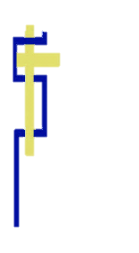 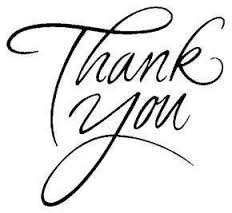 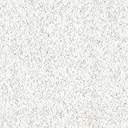                ~ GOSPEL REFLECTION ~T  THIS WEEK     Saturday & Sunday  25th & 26th August    T  THIS WEEK     Saturday & Sunday  25th & 26th August    T  THIS WEEK     Saturday & Sunday  25th & 26th August    T  THIS WEEK     Saturday & Sunday  25th & 26th August    MinistrySaturday Vigil 6pm              Sunday 10am              Sunday 10amAcolyte              Anne Huebner               Anita Mason               Anita MasonReader                School Mass                Mark Hogan                 Mark Hogan  Commentator                School Mass               Pat Spannagle                  Pat Spannagle     Children’s Liturgy                     ----------         Kerrin Henderson         Kerrin HendersonMusicians           Anna & Maureen         Patricia & Monica                      Patricia & Monica             Altar ServersChurch Care________________________LINEN                   Bev Piper------------------------------------------------------------------------------------------------------------------------NEXT WEEK    Saturday & Sunday  1st & 2nd September     NEXT WEEK    Saturday & Sunday  1st & 2nd September     NEXT WEEK    Saturday & Sunday  1st & 2nd September     NEXT WEEK    Saturday & Sunday  1st & 2nd September     MinistryVigil 6pmVigil 6pm10amAcolyte              Barry Madigan              Barry Madigan              Tony ButlerReader              First Eucharist              First Eucharist             Kath RosettaCommentator              First Eucharist              First Eucharist            Howard YoungChildren’s Liturgy                     ----------                     ----------            Pat SpannagleMusicians          Anna & Maureen          Anna & Maureen        Patricia & MonicaAltar ServersChurch CareGroup 1:   Claire, Anne Hickson, Bev & Sophie Group 1:   Claire, Anne Hickson, Bev & Sophie Group 1:   Claire, Anne Hickson, Bev & Sophie 